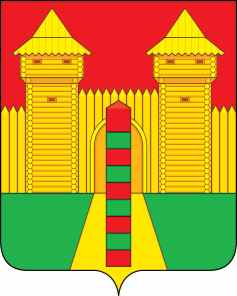 АДМИНИСТРАЦИЯ  МУНИЦИПАЛЬНОГО  ОБРАЗОВАНИЯ «ШУМЯЧСКИЙ   РАЙОН» СМОЛЕНСКОЙ  ОБЛАСТИПОСТАНОВЛЕНИЕот 23.12.2021г. № 581          п. ШумячиАдминистрация муниципального образования «Шумячский район»                         Смоленской областиП О С Т А Н О В Л Я Е Т:Внести в муниципальную программу ««Энергосбережение и повышение                  энергетической эффективности» на территории муниципального образования               «Шумячский район» Смоленской области на 2018-2021 годы», утверждённую                    постановлением Администрации муниципального образования «Шумячский район» Смоленской области от 14.11.2017 №712 (далее – муниципальная программа)                   следующие изменения:	1.В паспорте муниципальной программы позицию «Сроки (этапы) реализации              Муниципальной программы» изложить в следующей редакции:	2. В паспорте муниципальной программы позицию «Источники и объемы                            финансового обеспечения реализации Муниципальной программы (по годам                      реализации и в разрезе источников финансирования)» изложить в следующей               редакции:2. Раздел V Муниципальной программы изложить в следующей редакции:«5. Обоснование ресурсного обеспечения Муниципальной программыФинансирование мероприятий Муниципальной программы осуществляется за счет средств областного бюджета, бюджета муниципального образования «Шумячский района» и внебюджетных источников.Общий объем финансирования Муниципальной программы составляет 900 тыс. рублей, в том числе:- средства областного бюджета – 0 тыс. рублей;- средства местного бюджета – 900 тыс. рублей;- средства внебюджетных источников –  0 тыс. рублей.Перечень мероприятий Муниципальной программы и объемы их финансирования следует уточнять и планировать ежегодно при разработке прогнозов районного социально-экономического развития в соответствии с законодательством Смоленской области.Отбор исполнителей работ в рамках мероприятий Муниципальной программы, реализуемых за счет бюджетных ассигнований, осуществляется в соответствии с законодательством о размещении заказов на поставки товаров, выполнение работ, оказание услуг для государственных и муниципальных нужд.Контроль за целевым и эффективным использованием бюджетных ассигнований осуществляется в соответствии с бюджетным законодательством.»О внесении изменений в                                   муниципальную программу                     «Энергосбережение и повышение энергетической эффективности» на территории муниципального                         образования «Шумячский район»      Смоленской области на 2018-2021 годы»Сроки (этапы) реализации Муниципальной  программы2018 – 2022 гг.Источники и объемы                     финансового обеспечения                реализации                 Муниципальной программы  (по годам                        реализации и в разрезе                           источников                   финансирования)общий объем финансирования Муниципальной программы составляет 900 тыс. рублей, из них:- средства областного бюджета - 0 тыс. рублей;- средства местного бюджета – 900 тыс. рублей;- средства внебюджетных источников (иные) –  0 тыс. рублей в том числе по годам реализации: 2018 год – 0 тыс. руб.- средства областного бюджета - 0 тыс. рублей;- средства местного бюджета – 0 тыс. рублей;- средства внебюджетных источников (иные) –  0 тыс. рублей;2019 год – 0 тыс. руб.- средства областного бюджета - 0 тыс. рублей;- средства местного бюджета – 0 тыс. рублей;- средства внебюджетных источников (иные) –  0 тыс. рублей2020 год – 0 тыс. руб.- средства областного бюджета - 0 тыс. рублей;- средства местного бюджета – 0 тыс. рублей;- средства внебюджетных источников (иные) –  0 тыс. рублей2021 год – 0 тыс. руб.- средства областного бюджета - 0 тыс. рублей;- средства местного бюджета – 0 тыс. рублей;- средства внебюджетных источников (иные) –  0 тыс. рублей2022 год – 900 тыс. руб.- средства областного бюджета - 0 тыс. рублей;- средства местного бюджета – 900 тыс. рублей;- средства внебюджетных источников (иные) –  0 тыс. рублейГлава муниципального образования «Шумячский район» Смоленской области                                  А.Н. Васильев